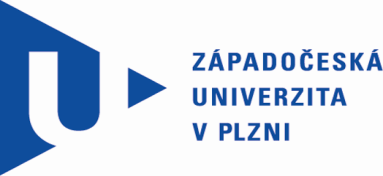 Dodatek č. I. ke Smlouvě o dílo„ZČU - UNIVERZITNÍ 14, PLZEŇ – REKONSTRUKCE PODLAHY TĚLOCVIČNY UT“ uzavřená ve smyslu ust. § 2586 a násl. zákona č. 89/2012 Sb., občanského zákoníkuDodatek je uzavřen v souladu s ust. o nepodstatných změnách smlouvy, resp. při analogickém použití ust.  § 222 zák. č. 134/2016 Sb., o zadávání veřejných zakázek (dále jen „ZZVZ“) při naplnění podmínek dle ust. § 222 odst. 4 ZZVZ.Smluvní strany1.	Západočeská univerzita v Plzni	Sídlo:			Univerzitní 8, 301 00  Plzeň	Zastoupená:		Mgr. Martou Kollerovou, kvestorkouIČO:			497 77 513	DIČ:			CZ 49777513	Bankovní spojení:	4811530257/0100, Komerční banka, a.s., Plzeň – město	zřízena zákonem č. 314/1991 Sb.Osoba oprávněná zastupovat ve věcech technických:	 xxxx	(dále jen „Objednatel“) na straně jedné2.	ROYAL TECH s.r.o.
	Sídlo:			Fáblovka 404, 533 52 Pardubice	Zastoupený:		xxxx	IČO:			27558657	DIČ:			CZ27558657	Bankovní spojení:	Komerční banka a.s., 43-4361030297/0100	Zapsaný v obchodním rejstříku: C 25966 vedená u Krajského soudu v Hradci Královékontaktní osoba Zhotovitele: xxxx	(dále jen „Zhotovitel“) na straně druhé(společně dále též jako „smluvní strany“)PreambuleVzhledem k tomu, že: mezi smluvními stranami byla dne 22.7.2019 uzavřena Smlouva o dílo, jejímž předmětem je provedení díla s názvem: „ZU -  UNIVERZITNÍ 14, PLZEŇ – REKONSTRUKCE PODLAHY TĚLOCVIČNY UT“ (dále jen „SOD“),souhrn absolutních hodnot změn SOD, jež jsou předmětem tohoto dodatku, nepřesahuje 15 % původního závazku ze smlouvy, se Smluvní strany v souladu s čl. III. odst. 3.3. SOD dohodly na následující změně SOD.Změna SODRozsah a cena díla dle SOD se tímto dodatkem mění v souladu s písemným soupisem změn (změnový list). Důvodem je úprava předmětu plnění na základě požadavku objednatele: vícepráce – rekonstrukce dřevěného obložení kolem hrací plochy tělocvičny, malby stěn za obložením; méněpráce – neprovedení tepelné izolace v podlaze. Změnový list tvoří přílohu tohoto dodatku.Změna rozsahu díla a ceny díla sjednaná tímto dodatkem odpovídá:vícepracím v celkové hodnotě: 		180 389,00 Kč bez DPH;méněpracím v celkové hodnotě: 		  95 302,98 Kč bez DPH;Původní ujednání SOD o ceně díla dle čl. III. ve znění dodatku č. 1 se mění následovně: Celková smluvní cena dle čl. III. odst. 3.1. SOD:   3 275 845,54 Kč bez DPHse tímto dodatkem zvyšuje o částku:		            85 086,02 Kč bez DPH.Celková smluvní cena po změně provedené tímto dodatkem tak činí: bez DPH:					3 360 931,56 Kč tj. včetně (21%) DPH: 				4 066 727,20 KčTermín pro provedení díla se mění na 29.9.2019.Závěrečná ustanoveníUstanovení SOD tímto dodatkem nedotčená se nemění.Tento dodatek je uzavřen dnem podpisu poslední smluvní strany a nabývá účinnosti dnem jeho zveřejnění v Registru smluv dle zákona č. 340/2015 Sb., o zvláštních podmínkách účinnosti některých smluv, uveřejňování těchto smluv a o registru smluv.Objednatel tento dodatek zveřejnění v Registru smluv.Nebude-li tento dodatek zveřejněn v souladu s ust. § 5 zák. č. 340/2015 Sb. Objednatelem do jednoho měsíce po jeho uzavření, je Zhotovitel povinen jej uveřejnit v souladu s ust. § 5 zák. č. 340/2015 Sb. nejpozději do 3 měsíců od jeho uzavření.Příloha: Změnový list (rozdílový soupis prací)Dne 26.9.2019	Dne 25.9.2019.........................................................                                 .............................................................Západočeská univerzita v Plzni	ROYAL TECH s.r.o.Mgr. Marta Kollerová	xxxxKvestorka	xxxxPopis technologiedoba realizace zakázky Cca 2 týdny V Pardubicích  dne 23.8.2019                                                xxxxPoložkový rozpočet Položkový rozpočet Položkový rozpočet Položkový rozpočet Položkový rozpočet Položkový rozpočet S:ZČU Plzeň - sportovní halaZČU Plzeň - sportovní halaZČU Plzeň - sportovní halaZČU Plzeň - sportovní halaZČU Plzeň - sportovní halaO:Stavební práce: Nové kryty topných tělesStavební práce: Nové kryty topných tělesStavební práce: Nové kryty topných tělesStavební práce: Nové kryty topných tělesStavební práce: Nové kryty topných tělesR:Ochranné prvky - nové výplně krytů topných těles, přípravné a pomocné práceOchranné prvky - nové výplně krytů topných těles, přípravné a pomocné práceOchranné prvky - nové výplně krytů topných těles, přípravné a pomocné práceOchranné prvky - nové výplně krytů topných těles, přípravné a pomocné práceOchranné prvky - nové výplně krytů topných těles, přípravné a pomocné práceP.č.Název položkyMJmnožstvícena / MJcelkemPřípravné práce, malby13 989,00 Kč1Příprava před malbou stěn za krytym2126,00111 386,002malba stěn za kryty - dvojnásobnám2126,00526 552,003očištění topeníkpl160516 051,00Díl:Konstrukce truhlářské152 700,00 Kč4pomocné konstrukce, svlakym210023723 700,005výplně konstrukcí - březová překližka tl. 21 mm, jakost B/BB, hrany sraženy, lakovaná s přebroušením mezivrstev, montáž s mezerami, formátováním21001290129 000,00Díl:Ostatní13 700,00 Kč6spojovací materiálm2100,00474 700,007VRN, přesuny hmot, ubytování, dopravy, apod.%100,00909 000,00Celkem za objekt bez DPH 180 389,00 KčDPH 21%37 881,69 KčCelkem za objekt s DPH218 270,69 KčMéně práce1tepelná izolace ze sypaného polystyrenu - do roštu až po záklopm21 176,5881,0095 302,98Celkem za objekt bez DPH 95 302,98 KčDPH 21%20 013,63 KčCelkem za objekt s DPH115 316,61 KčCelkem za zakázkuCelkem za objekt bez DPH 85 086,02 KčDPH 21%17 868,06 KčCelkem za objekt s DPH102 954,08 Kč